Trade Routes Jigsaw OrganizerComplete the following organizer in your jigsaw groups. Discuss the following with your group:In what ways was the world interconnected prior to 1350?How did the world’s interconnectivity redefine world society prior to 1350?  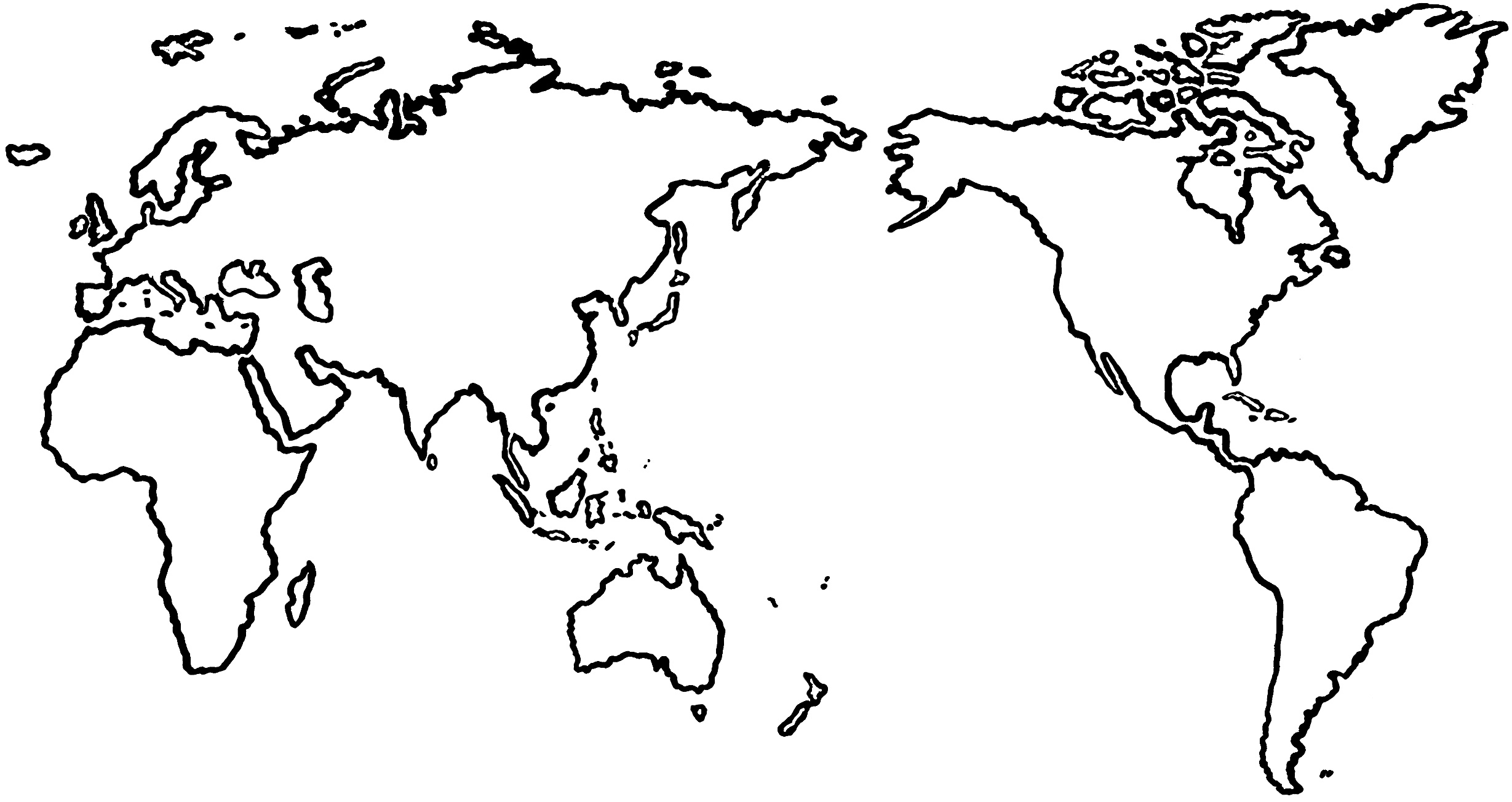 Trade RouteIndian Ocean TradeSilk Road TradeSaharan TradeEuropean TradeEconomic and Political Implications of TradeReligious and Cultural Implications of TradeTechnological and Scientific Implications of Trade